关于白沙黎族自治县公安局警犬训养基地建设项目设计方案批前公示的总平面图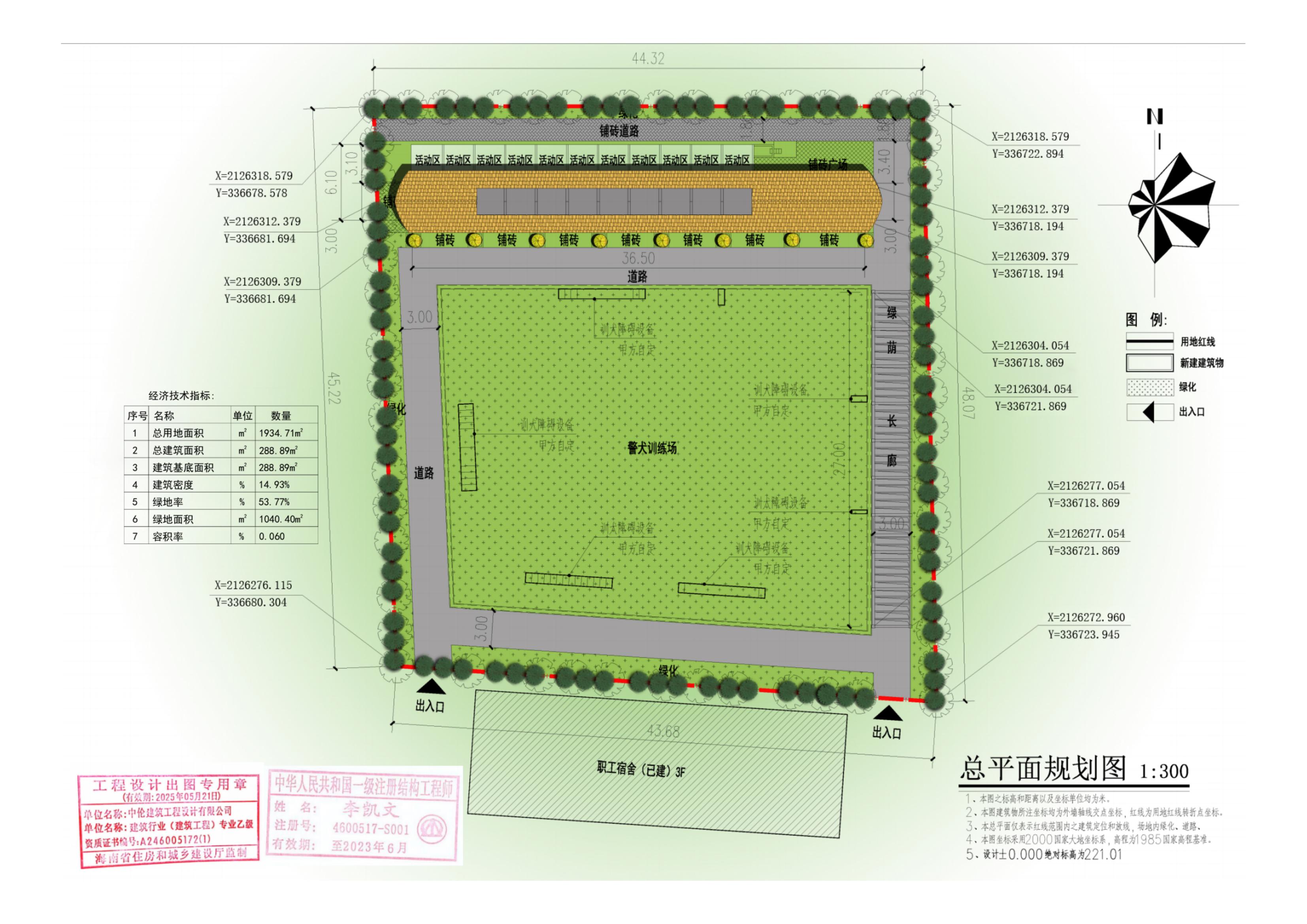 